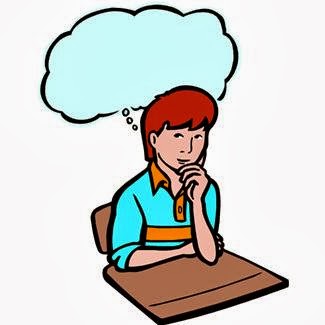  ТЕСТ  ДЛЯ РОДИТЕЛЕЙ«я и мой ребёнок»Этот тест дополнит Ваши представления о себе как о родителях, поможет сделать определенные выводы относительно воспитания детей. ВопросыМожете ли Вы: В любой момент оставить дела и заняться ребенком Посоветоваться с ребенком, невзирая на его возраст Признаться ребенку в ошибке, совершенной по отношению к нему Извиниться перед ребенком в случае своей неправоты Сохранить самообладание, даже если поступок ребенка вывел Вас из себя Поставить себя на место ребенка Поверить хотя бы на минуту, что Вы – добрая фея (прекрасный принц) Рассказать ребенку поучительный случай из детства, представляющий Вас в невыгодном свете Всегда воздерживаться от употребления слов и выражений, которые могут ранить ребенка Пообещать ребенку исполнить его желание за хорошее поведение Выделить ребенку один день, чтобы он мог делать, что пожелает и вести себя как хочет Не прореагировать, если Ваш ребенок ударил, грубо толкнул или просто незаслуженно обидел другого ребенка Устоять против детских слез и просьб, если вы уверены, что это только каприз.Ключ к тесту Могу и всегда так поступаю – 3 очка Могу, но не всегда так поступаю – 2 очка Не могу – 1 очко      Если Вы набрали от 30 до 39 очков, значит ребенок – самая большая ценность в Вашей жизни. Вы стремитесь не только понять, но и узнать его, относитесь к нему с уважением, придерживаетесь прогрессивных принципов воспитания и постоянной линии поведения. Другими словами, Вы действуете правильно и можете надеяться на хорошие результаты.  Сумма от 16 до 30 очков: забота о ребенке для Вас – вопрос первостепенной важности. Вы обладаете способностями воспитателя, но на практике не всегда применяете их последовательно и целенаправленно. Порой Вы чересчур строги, в других случаях – излишне мягки, кроме того, Вы склонны к компромиссам, которые ослабляют воспитательный эффект. Вам следует серьезно задуматься над своим подходом к воспитанию ребенка.  Число очков менее 16 говорит о том, что у Вас серьезные проблемы с воспитанием ребенка. Вам недостает либо знаний, как сделать ребенка личностью, либо желания добиться этого, а возможно, того и другого. Советует обратиться к помощи специалистов – педагогов и психологов, познакомиться с публикациями по вопросам семейного воспитания. 